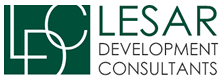 OverviewClient: LeSar Development ConsultantsWebsite: www.lesardevelopment.comCountry or Region: United StatesIndustry: Public Administration, Real Estate ConsultingClient ProfileSan Diego, California-based LeSar Development Consultants (LDC) provides forward-thinking solutions to today’s complex problems, using their expertise in: affordable housing, collective impact, civic engagement, community and economic development, transit-oriented development, strategic planning and communications and real estate technical services.Business SituationLDC was using a non-redundant, out-of-date software and server to house their Active Directory, file shares and software.  With disappearing data and a non-existent IT plan in a break-fix model, they needed to bring stability to safeguard their intellectual property and allow them to stop worrying about their IT situation.SolutionThe company enrolled in Purely Cloud’s IT Management (ITM), a comprehensive technology service focused on solving business problems and increasing productivity.  Microsoft Office 365 to give its employees fully integrated messaging, unified communications, and document storage tools that make them more effective from anywhere on any device.BenefitsDedicated IT DepartmentImproved workflow and productivity capabilitiesGreater cross-company collaborationEnd-to-end data protectionCity Planning Consulting Company Safeguards Data and Increases Productivity“By using Purely Cloud’s services, we’ve created a true IT department to align technology with business goals while protecting our business and making our employees more productive wherever they are.”–Tracy Frommelt, CFO and COO, LeSar Development ConsultantsLeSar Development Consultants (LDC) is led by an experienced senior staff of proven industry professionals.  Their mission is to help our clients create physically, economically, and environmentally sustainable communities.As part of an effort to modernize its workforce, LDC is giving mobile professionals Surface Pro 3 tablets running Windows 10 and Microsoft Office 365 while office employees use thin clients and connect to Purely Cloud’s Virtual Desktops. With their new centrally managed devices and cloud services, employees can work flexibly anytime, anyplace, and make better decisions by having quick access to the right people and information.  Onsite infrastructure was dangerously distressed with constant server and network outages due to improper configuration and occasional building electrical issues.  Tripp Lite Premium Surge Suppressors were installed to insure everything plugged into power outlets would not be damaged by the prior cheap, non-surge protecting power strips.“Staying connected and productive is much easier with Windows 10 and Surface. These tools help us effectively move work along beyond the typical workday.”Jennifer LeSar, President and CEO, LeSar Development ConsultantsSolutionLDC chose the Surface Pro 3 running Windows 10 Pro operating system. “Our employees are all familiar with Windows, which dramatically simplifies adoption, and Windows 10 offers a great touch experience, blazingly fast startup times, and rock-solid stability,” says Frommelt. LDC looked at other mobile devices but thought that the Surface Pro 3 offered the best combination of portability, battery life, and compatibility with LDC applications.LDC worked with IT partner, Purely Cloud, to build the Windows 8.1 image, roll out the devices, and train employees. Employees are finding that having their critical Windows-based applications just a “swipe” away makes a huge difference in how productive they can be.Purely Cloud is also rolling out subscriptions to Microsoft Office 365, a cloud-based suite of email, communications, and collaboration tools that helps employees connect with one another and access documents anytime, from any location and device. Employees are also using Yammer, a social networking tool from Microsoft, to find colleagues around the world, engage with leadership, and solve problems collaboratively.BenefitsBy giving its mobile professionals better tools, LDC has helped them work more productively and make better decisions. Modern tools also help attract talent and keep data more secure.Work More Flexibly and Productively When employees have more flexibility in determining when and where they work, they get more done. An employee can quickly start up their Surface after dinner, check email, respond to a colleague, and move a decision along without waiting eight hours. Staying connected and productive is much easier with Windows 10 and Surface.  These tools help them effectively move work along beyond the typical workday, which is critical in a global company. The flexibility to work when and where necessary gives employees more control over their workdays.Technical SummaryLeSar Development Consultants uses a range of Microsoft Office 365 components to help unify the company.  Employees take advantage of Exchange Online for comprehensive messaging and calendaring, and they use OneDrive for Business as a centralized source for online document storage.  They tap into the greater LDC knowledge base through Skype for Business for presence, instant messaging, and conferencing capabilities.For more information about Purely Cloud, go to: www.purelycloud.com